Air Masses and Fronts:								Unit 3: Interactions of the Atmosphere and HydrosphereMini-Unit: WeatherGoal 3: The student will demonstrate the ability to explain how the transfer of energy affects the water cycle.Objectives – The student will be able to:Identify causes of vertical air motion and their effects on cyclones and anticyclonesTextbook: Unit 7, Chapter 24, pg. 600 & Chapter 25, pg. 630Air Masses:												Air moves from areas of __________________ pressure to _________________pressure, which are caused by:Air Mass:  Types of Air Masses:Classified by their __________________________ and _____________________________ which are dependent upon the area over which they formedContinental – Maritime - Tropical – Polar – 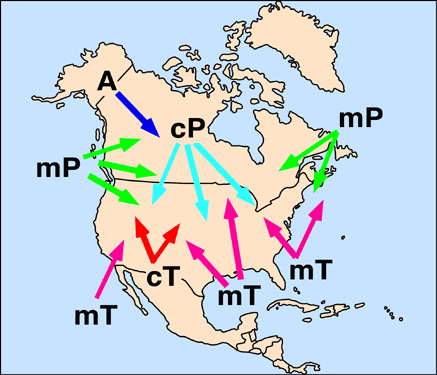 Fronts:													Fronts:Cold Front: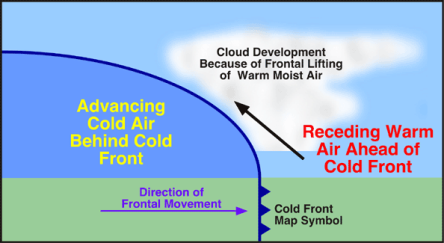 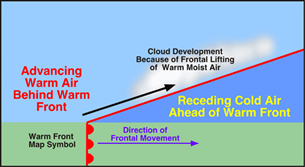 Warm Front:Stationary Front:Occluded Front: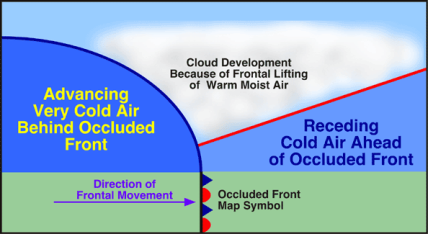 Cyclones and Anticyclones:										Cyclone:  Usually lasts several daysSpin counter clockwiseFollow storm tracks or routes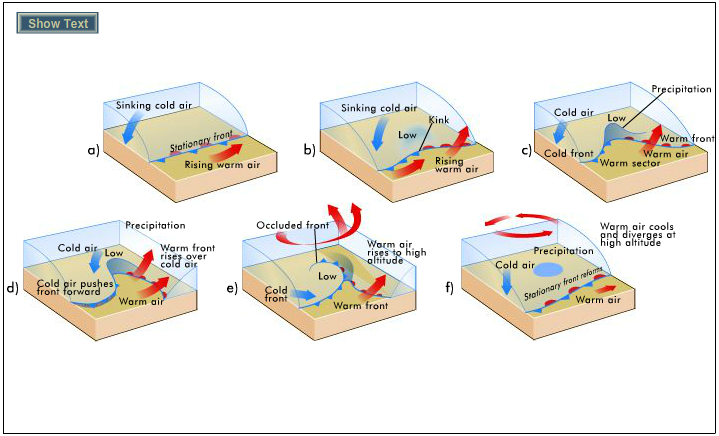 Anticyclones:  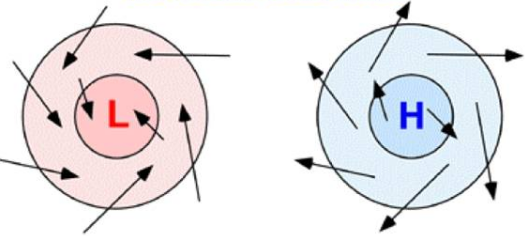 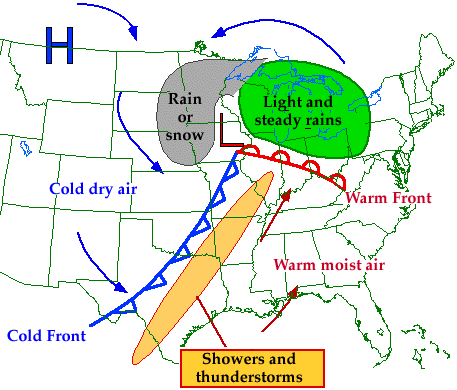 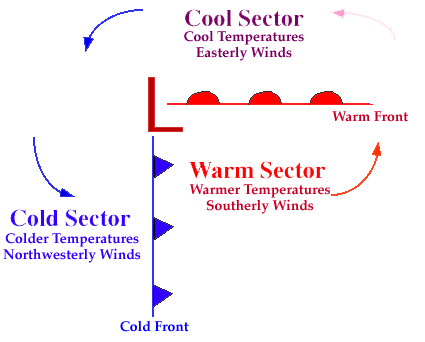 Air MassSymbolFormed OverWeatherContinental TropicalcPWarm waterCold and wet